Vallensbæk StationstorvNyhedsbrev nr. 06	31. juli 	              2018Kære beboere, Vallensbæk Stationstorv 3Det er efterhånden meget længe siden I har modtaget et nyhedsbrev. Jeg håber, at I har haft andet og mere interessant læsestof at hygge jer med i sommervarmen.Dette nyhedsbrev handler alene om vores nye gasgrill og så er der et referat fra åbent lokalrådsmøde med Vallensbæk Kommune. God læselyst.Char-Broil Proffesional 4400 gasgrillVallensbæk Senior Park har købt en gasgrill til brug ved arrangementer på fællesdækket, som fx. grill-aften for husets beboere, som vi havde forleden aften. Grillen er købt for en del af det tilskud, vi har fået fra Vallensbæk Kommune.Hvis I er en gruppe af beboere, som får lyst til at grille en aften, så er I også velkommen til at bruge grillen.Du har måske lyst til at invitere familien til en grill-aften, så er du også velkommen til at bruge grillen.Der skal helst være min. 6 personer for at det er en god ide at starte grillen op. Det tager 7 - 10 min. at varme grillen op, og den skal rengøres efter brug.Der er et skema på opslagstavlen i fælleslokalet, hvor man altid skal skrive sig på (ansvarlig bruger), når man ønsker at bruge grillen. Det er også på dette skema, at du kan reservere grillen frem i tid.Instruktion og orientering om brug af grillenHvis du vil høre lidt om, hvordan du bruger grillen, så giver Hanne og John K en kort instruktion og orientering	tirsdag den 7. august kl. 1600 på fællesdækket ved grillen.Betaling for brug af grillenDet koster kun kr. 20 for brug af grillen indtil en time. Du lægger beløbet i en kasse på hylden i køkkenet. Vi håber, at forbruget af gas bliver dækket på den måde.FiskHvis du griller fisk, ber vi om, at fisken er i en foliebakke eller pakket ind i folie.Hvis du har spørgsmålKontakt Hanne på 20 14 51 64evt. John på 51 15 43 34Har du en gasflaske, som vi evt. må låneHvis du har en gasflaske stående, som du ikke bruger, så er vi interesseret i at låne den som reserve.Kort vejledning i brug af grillenFør du grillerMonter/tilslut gasflaskenÅbn låget på grillen (låget skal være åbent, når du tænder af sikkerhedshensyn)Drej alle 4 knapperTænd på el-tænderLuk låget, vent til termometer viser 200 graderÅbn låget og afrens med børsteSmør/gnid  risten med rå kartoffel (brug ikke olie)Nu er grillen klar til brugNår du er færdig med at grilleLuk for gassen og afmonter gasflaskenRengør grillen, så den er klar til næste bruger(Du vil blive opkrævet et beløb, hvis du efterlader grillen uden at den er gjort ren)Læg beskyttelse over grillen, når den er blevet kold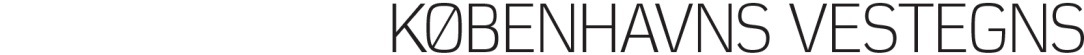 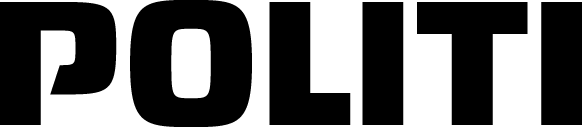 Referat af åbent Lokalrådsmødet i Vallensbæk KommuneAfholdt: Torsdag den 21. juni 2018 kl. 09.30-10.30.Sted: Vallensbæk RådhusTilstede:Interne deltagereSøren Lindgren Uhre, Fg. Vicepolitiinspektør, formand Lotte Houlind, SSP-konsulentDennis Danielsen, Centerchef for Børn og UngeColette Josiassen, ChefkonsulentHenrik Schou Hansen, PolitiassistentHelle Ettrup, Referent, Københavns Vestegns PolitiEksterne deltagereMikkel Wyrtz, Manager, McDonaldsPhilip Funch, Restaurantchef, McDonaldsSofie Løkkegaard, Restaurantchef, McDonaldsSøren Wagner, Chief Operating Officer, Center NordFinn Christensen, Facility Manager, Center SydPeder Christian Kornum, Formand SeniorboligerneDagsorden for mødet:Indledning og velkomst. Forebyggelse af uhensigtsmæssig adfærd i det offentlige rum omkring Centeret og Stationstorvet.Eventuelt iværksættelse af indsatser.Afslutning.---------------------------------------------------------------------------------------------------------------------------Indledning og velkomst. Søren Uhre bød velkommen og fortalte om baggrunden for det åbne Lokalrådsmøde.Forebyggelse af uhensigtsmæssig adfærd i det offentlige rum omkring Centeret og Stationstorvet.Efter en kort præsentationsrunde blev følgende oplevelser omkring Centeret forelagt.Lotte Houlind indledte med at fortælle, at inden ombygningen af Centeret oplevede mange borgere en utryg adfærd fra de unge i området. Dette ønsker Kommunen at forebygge ved at starte et samarbejde op i dag på dette møde.Søren Wagner fortalte, at der sidste år var uro i forbindelse med knivoverfaldet i Det Sunde Køkken. Alt blev optaget på videoovervågningen, som Politiet har gennemgået. Center Nord har det seneste halve års tid ikke opleve nogle udfordringer. Kun en smule utryghed, når der står 5-6 unge mennesker og hænger ud. Yderligere har der ikke været nogle meldinger fra beboerne omkring utryghed. Dog vælger den ældre generation at omlægge deres gåture mm. for at undgå de steder, hvor de unge står og hænger ud.Søren Uhre fortalte, at Politiet finder det spændende med indgåelse af et samarbejde omkring forebyggende arbejde. Desværre kan Politiet ikke håndtere alt, hvor der opleves af utryghed, og især ikke hvis en anmeldelse ikke foreligger.I den forbindelse er det også vigtigt at have stedets kultur for øje, da det kan forklare, hvorfor de unge hænger ud, som de gør. Derfor er møder i dette forum en stor fordel, idet vi her i fællesskab kan finde løsninger som f.eks. belysning eller klipning af hække, som alt sammen kan gøre områderne mere trygge at færdes i. Peder Christian Kornum fortalte, at de var flyttet fra trygge rammer i forstæderne til Vallensbæk Centeret for et år siden, hvilket havde været en omvæltning.I starten oplevedes det, at de unge benyttede fællesdækket, inden der blev opsat gitterlåge og afskærmning. Opsætningen oplevede beboerne som utrygt kombineret med, at når de gik fra parkeringsdækket, sad de unge mennesker i trappeopgangen. Peder Christian Kornum har ved flere lejligheder talt med de unge som hænger ud i større og mindre grupper, og han oplevede ikke nogen form for skræmmende adfærd. Desværre foregår der en del færdsel i høj fart på Stationstorvet, og man kunne godt ønske sig bedre markering af fodgængeroverfelter. Herudover opleves to til tre unges kørsel på knallert som et stort irritationsmoment især på grund af larmen.Til sidst kunne det bekræftes at beboerne har observeret handel med stoffer på parkeringsdækket. Det er Peder Christian Kornums opfattelse at flere af beboerne har meldt deres observationer ind til Politiet.  Søren Uhre henviste til Kommunen i forbindelse med afmærkning af fodgængeroverfelt.Colette Josiassen svarede, at det ikke er fodgængerfelter men en parkeringsplads. Søren Wagner tilføjede, at gangstien rundt om parkeringspladsen skal benyttes frem for at gå over parkeringspladsen. Henrik Schou Hansen tilføjede, at de unge ikke skal tage ophold i opgangene, og vil se hvad Lokalpolitiet kan gøre. Ligeledes vil der blive fulgt op på problematikken på parkeringsdækket. I den forbindelse er det vigtigt, at alle observationer bliver meldt ind til 114 med henblik på registrering. Derved kan lokalbetjentene blive informeret via døgnrapporten, som bliver gennemgået hver morgen. Søren Wagner tilføjede, at der er observeret hjemløse, som sover i beboeropgangen under trappen i løbet af vinteren.Det blev aftalt, at Politiet og Kommunen følger op på de nævnte problematikker i forhold til de unge. Politiet understregede, at det i den forbindelse, for ikke at skabe utryghed, er vigtigt af få meldt ud til beboerne hvorfor Politiet og Kommunen vil være at træffe i området.Finn Christensen fortalte, at Center Syd har de udfordringer med, at flugtvejsgangen i parkeringskælderen bliver benyttet af skoleeleverne, som sviner en hel del. Center Syd har selv håndteret dette med skolen.Inde i parkeringskælderen er der i vinterperioden konstateret handel, hvilket beboerne har fået besked om at anmelde.Det generelle indtryk er, at ingen beboere føler sig utrygge, men en irritation over den handel som foregår. Nævnte i den forbindelse at der ikke findes videoovervågning, udover et uvirksomt system, i parkeringskælderen. Dette er ejendommen er i gang med at få rettet op på. Colette Josiassen supplerede, at på pladsen foran 7-Eleven kører der jævnligt biler op og holder, som tiltrækker unge mennesker til samling.Vallensbæks Borgmester havde en oplevelse, hvor en af bilerne var ved at påkøre en dame. Ved påtale medførte det, at Borgmesteren blev truet. Episoden blev ikke anmeldt.Colette Josiassen fortalte yderligere, at Borgmesteren efterfølgende har ønsket at findes en løsning på, hvordan de unge forhindres i at køre op og parkere. Løsningen er nu midlertidigt, at der er opsat chikaner i form af Kommunens store plantekummer som umuliggør adgangen.Finn fortalte, at der er bestilt pullerter, men at der er lang leveringstid.Søren Uhre tilføjede, at videoovervågning er vigtig, idet Politiet ikke kan være tilstede hele tiden. Inden Politiet når frem til stedet, kan de unge være spredt fra alle vinde.Mikkel Wyrtz fortalte, at som manager af flere McDonalds restauranter på Vestegnen vil  han helst ikke køre til Vallensbæk efter kl. 21.00 om aftenen. Der er en utryg stemning, grundet dem der hænger ud i området. Mikke Wyrtz har dog kun haft brug for Politiet en gang i det halve år, han har haft sin gang i restauranten. Mikkel Wyrtz er af den overbevisning, at der foregår noget handel på parkeringspladsen om aftenen. I dagtimerne, hvilket McDonalds selv har sat ind overfor, er det de unge 12-13 årige som holder til inde i restauranten.Sofie Løkkegaard supplerede, at hun også har observeret unge i alderen 10-11 år, som burde være i skole på det tidspunkt på McDonalds. De køber ingenting, hænger ud og kravler i møblerne. De bliver sendt væk, og som oftest går de uden den store drama.Dennis Danielsen foreslår en dialog med Kommunen omkring de unge og vil vende tilbage med en kontaktperson.Sofie Løkkegaard tilføjer, at efter det er italesat, er der begyndt at komme et andet klientel i restauranten som f.eks. børnefamilier. Dennis Danielsen spurgte ind til belysningen på parkeringsarealet, da området fremstår meget mørkt, og det kunne være fordel at arbejde med det. Sofie Løkkegaard svarer, at mange af belysningsmulighederne var blevet smadret, hvilket McDonalds forsøger at få rettet op på. Man har dog valgt at vente til efter Ramadanen, hvor der i den perioden var en del uro. Philip Funch fortalte, at de fleste unge hænger ud ved Netcaféen samt ude bag hegnet, hvor der er meget mørkt grundet manglende belysning i de sene timer. Føler det dog ikke særlig utrygt. Tilføjer også at klientellet i restauranten har ændres sig positivt siden opstarten. Var også vidende om, at der foregår en del handel i området, men har ikke set noget selv. Henrik Schou Hansen spørger, om McDonalds har modtaget meldinger omkring utryghed fra kunderne.Mikkel Wyrtz svarede, at de har tidligere modtaget henvendelser på Facebook, hvor familier følte det utrygt og generende, at de unge hang ud. Der har ikke været henvendelser på det seneste.Henrik Schou Hansen vil give Niels Karup besked på, at kigge forbi McDonalds for at snakke med Philip og Sofie.Søren Uhre fortalte, at knallerter er en problematik i mange kommuner pga. de gode stisystemer, hvor de kører med høj fart. Noget som Politiet er klar over. Opgavemæssigt er det Færdslen, som bør løse den type opgaver henset til et færdselsmæssigt ansvar, da de råder over køretøjer egnet til formålet. Colette Josiassen nævnte stierne i Nøddeboparken, hvor der ligeledes er problemer med knallerter. Kommunen er i gang med at se på, om der kan etableres vejbomme på hovedstien.Henrik Schou Hansen tilføjede, at der er planlagt  4 knallertaktioner i Taastrup henover sommeren og der bliver Vallensbæk Kommune koblet på. Colette Josiassen vil melde ind hvor det er værst med knallertkørsel. Eventuelt iværksættelse af indsatser.Her henvises til drøftelserne i punkt 2.Afslutning.Søren Uhre afsluttede med at sige, at der nu på baggrund af dette møde er etableret et netværk, og at der efter en evalueringsperiode måske kunne vise sig et behov for yderligere et møde i dette forum. Endelig har Politiet jævnligt møder med Kommunen, hvor der også er mulighed for at fortsætte drøftelsen.Takkede de fremmødte for et godt møde. Søren Lindgren UhreFg. VicepolitiinspektørVi ønsker en fortsat god sommerVenlig hilsenVallensbæk Stationstorv 3  -  et godt sted at bo   -  Peder